BYU Non-traditional / Prepared / Extended Piano Use PolicyMarch 20, 2017Non-traditional / Prepared / Extended Piano Use is defined as any piano use other than “fingers on the keys and feet on the pedals.”The concert instruments that reside in the Madsen Recital Hall and the de Jong Concert Hall are not approved for this use. The School of Music has approved specific pianos, including concert quality instruments, for Non-traditional / Prepared / Extended Piano Use, for both rehearsals and performances. These pianos must be scheduled in advance, at the time the booking packet is filled out, so as to allow adequate time for moving and other logistics. If an approved piano on which to perform these techniques has not been scheduled, the piece(s) will not be permitted to be performed.Any exception to this policy must be approved in writing by the Director of the School of Music and School of Music Piano Technicians.This policy replaces any previously published or verbally communicated policy that may have existed in the past.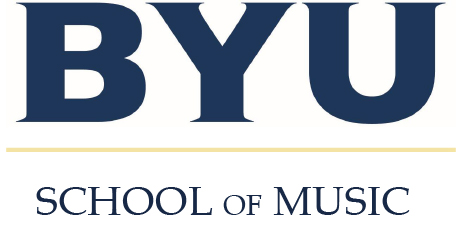 											         ______________________________			         Kirt Saville, Director						                School of Music